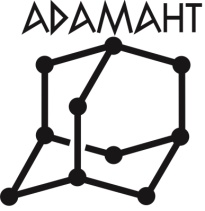 8-901-810-44-65							www. adamant-ufa.ru(347) 200-62-04							adamant-ufa@mail.ruул. Испытателей 2к2								15.02.2019 г.НаименованиеРазмерыд*ш*т, ммкг/шт.шт./м2м2/подд.ВидЦена,руб./м2Крышка для столба«медуза»450*450*120231 шт.4,0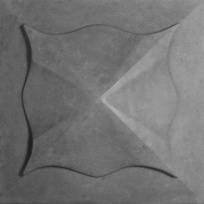 220 руб./шт.(280)Парапет 0,27390*270*55102.56 шт./м.п.32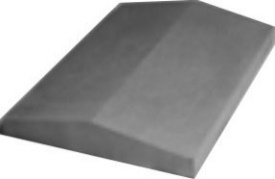 90 руб./шт.(140)Парапет 0,18500*180*457.02 шт./ м.п.42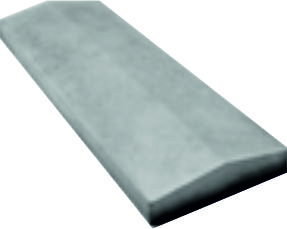 90 руб./шт.(120)Плитка облицовочная «сланец»480*190*305.011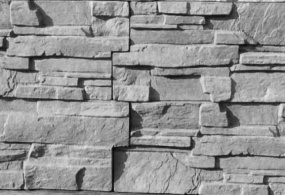 490(590)